11. STAN U KARLOVCU, STJEPANA RADIĆA 27Suvlasnički dio: 11/1000 ETAŽNO VLASNIŠTVO (E-9) Temeljem zapisnika broj Z-2976/2008/3825 prenosi se slijedeći upis: -stan koji se sastoji od jedne prostorije, nalazi se u potkrovlju uličnog dijela stambeno poslovne zgrade, ukupne površine ovog posebnog dijela od 8,70 m2, u etažnom nacrtu označeno plavom bojom, šrafirano kosom šrafurom i označeno slovom N, z.k.č.br. 1145, z.k.ul.br. 3828, k.o. Karlovac II.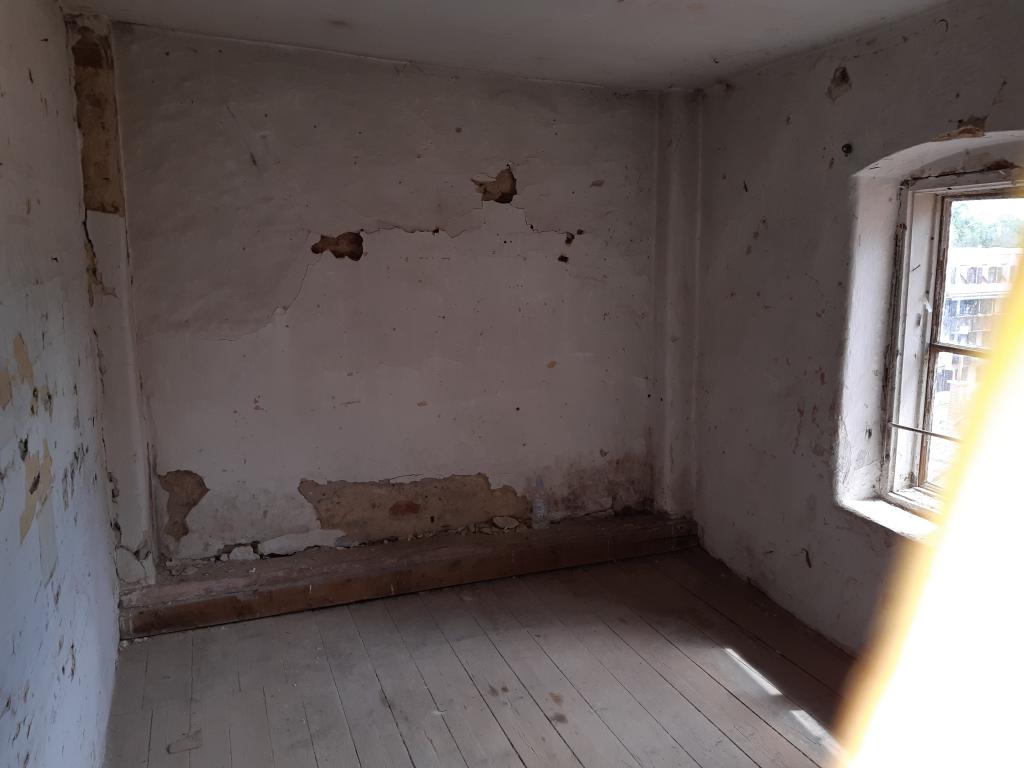 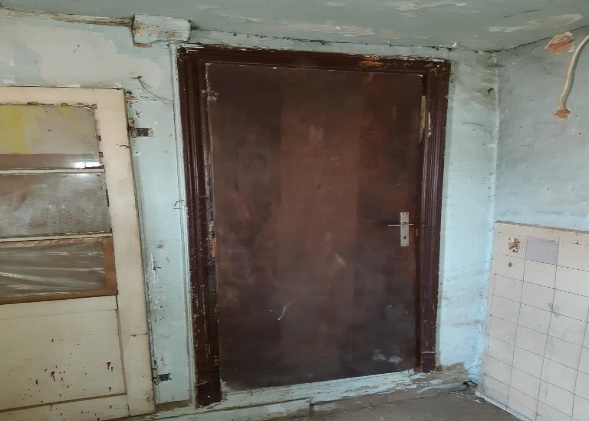 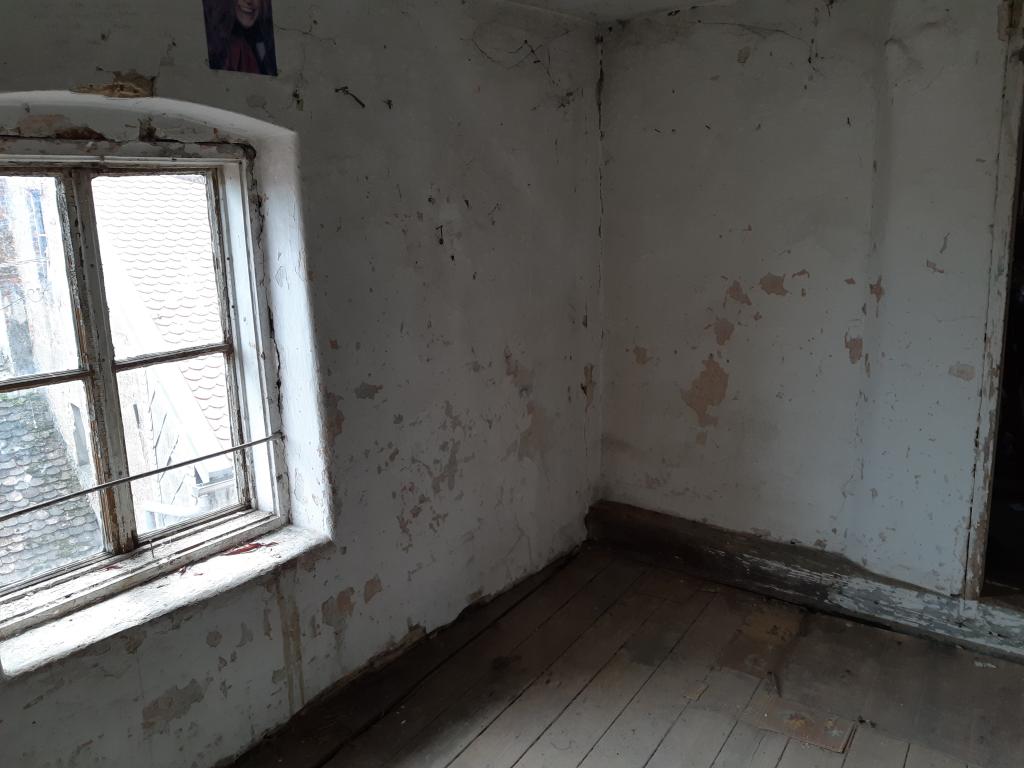 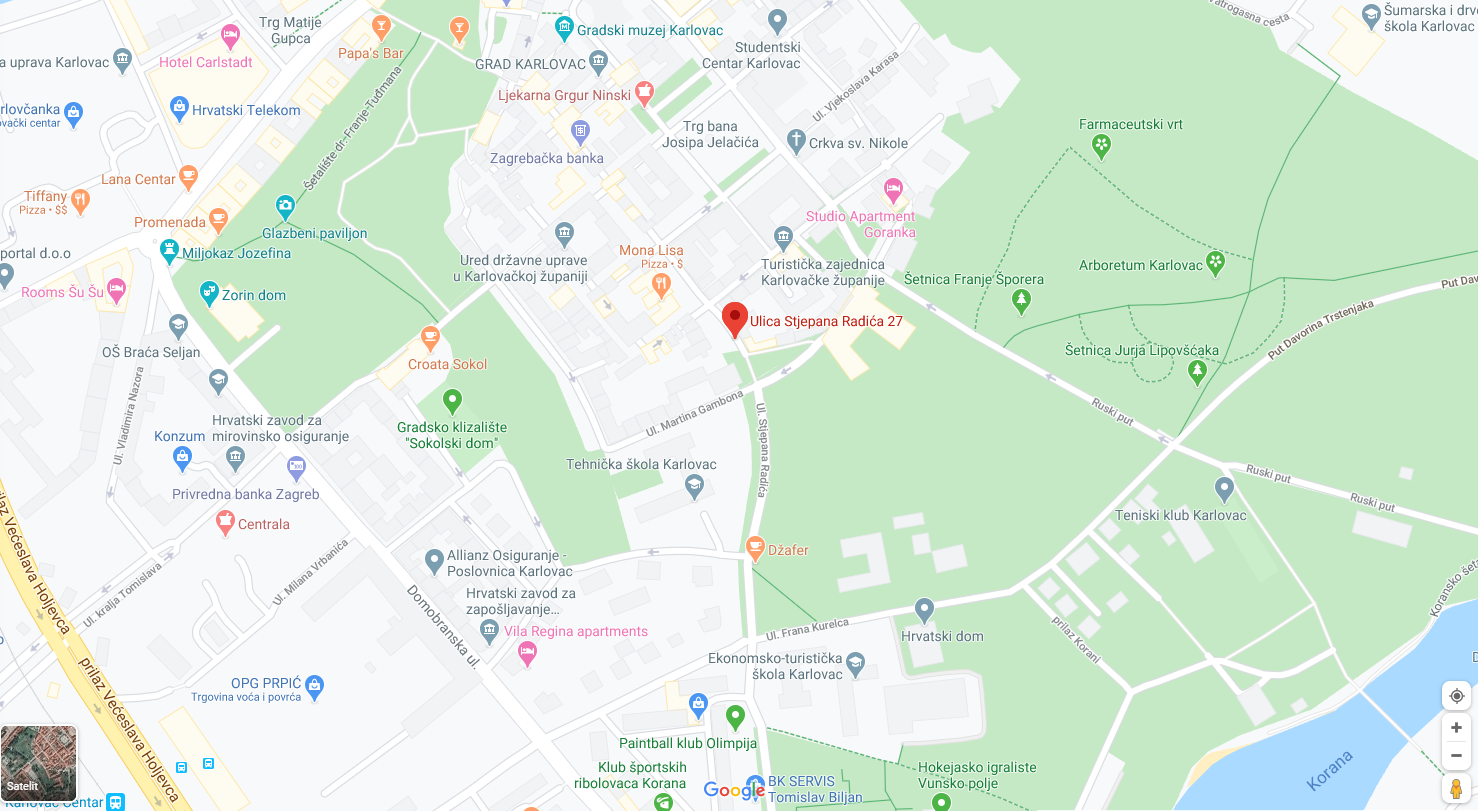 